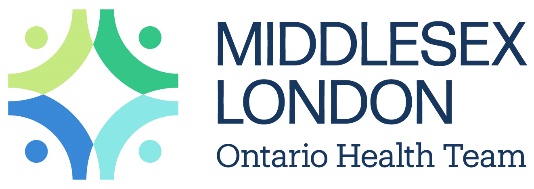 MIDDLESEX LONDON OHT DECISION TOOL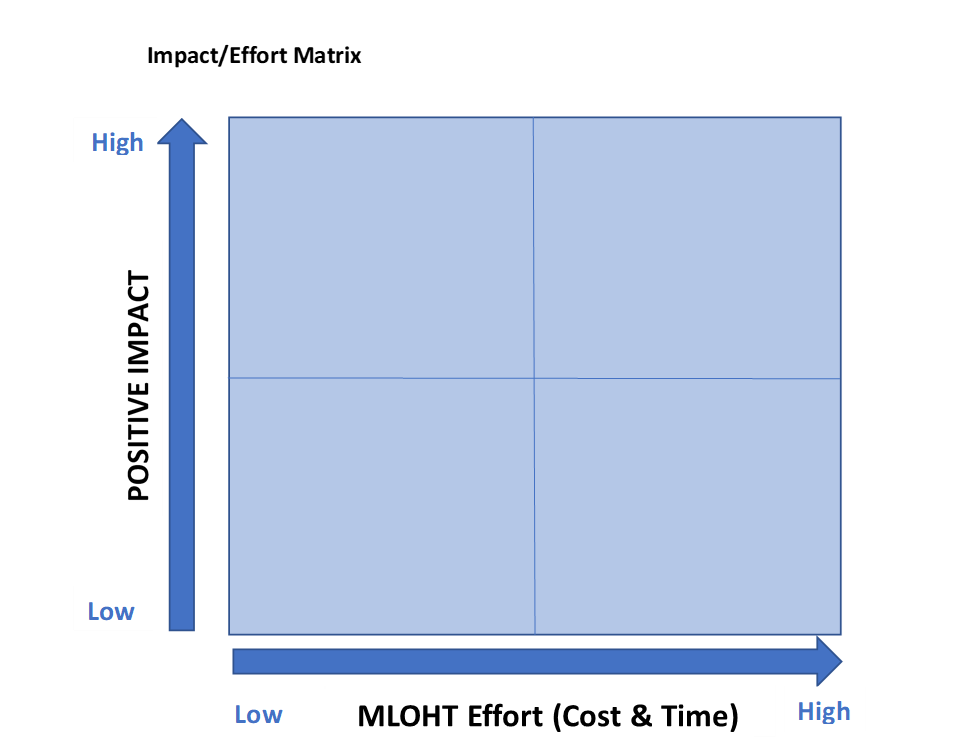 Section A – To Be Transferred from Request FormSection A – To Be Transferred from Request FormSection A – To Be Transferred from Request FormSection A – To Be Transferred from Request FormSection A – To Be Transferred from Request FormSection A – To Be Transferred from Request FormSection A – To Be Transferred from Request FormSection A – To Be Transferred from Request FormDate (DD-MM-YYYY): Title of Request: Organization Making the Request:Contact Person: Date (DD-MM-YYYY): Title of Request: Organization Making the Request:Contact Person: Date (DD-MM-YYYY): Title of Request: Organization Making the Request:Contact Person: Date (DD-MM-YYYY): Title of Request: Organization Making the Request:Contact Person: Date (DD-MM-YYYY): Title of Request: Organization Making the Request:Contact Person: Date (DD-MM-YYYY): Title of Request: Organization Making the Request:Contact Person: Date (DD-MM-YYYY): Title of Request: Organization Making the Request:Contact Person: Date (DD-MM-YYYY): Title of Request: Organization Making the Request:Contact Person: Project/initiative Description: What is the challenge for patients, caregivers, and/or providers?What is the proposed solution?What alternative solutions have been explored?Who locally benefits from this initiative (providers, patients groups, etc.)?How will you evaluate your impact?Project/initiative Description: What is the challenge for patients, caregivers, and/or providers?What is the proposed solution?What alternative solutions have been explored?Who locally benefits from this initiative (providers, patients groups, etc.)?How will you evaluate your impact?Project/initiative Description: What is the challenge for patients, caregivers, and/or providers?What is the proposed solution?What alternative solutions have been explored?Who locally benefits from this initiative (providers, patients groups, etc.)?How will you evaluate your impact?Project/initiative Description: What is the challenge for patients, caregivers, and/or providers?What is the proposed solution?What alternative solutions have been explored?Who locally benefits from this initiative (providers, patients groups, etc.)?How will you evaluate your impact?Project/initiative Description: What is the challenge for patients, caregivers, and/or providers?What is the proposed solution?What alternative solutions have been explored?Who locally benefits from this initiative (providers, patients groups, etc.)?How will you evaluate your impact?Project/initiative Description: What is the challenge for patients, caregivers, and/or providers?What is the proposed solution?What alternative solutions have been explored?Who locally benefits from this initiative (providers, patients groups, etc.)?How will you evaluate your impact?Project/initiative Description: What is the challenge for patients, caregivers, and/or providers?What is the proposed solution?What alternative solutions have been explored?Who locally benefits from this initiative (providers, patients groups, etc.)?How will you evaluate your impact?Project/initiative Description: What is the challenge for patients, caregivers, and/or providers?What is the proposed solution?What alternative solutions have been explored?Who locally benefits from this initiative (providers, patients groups, etc.)?How will you evaluate your impact?Decision Type Decision to provide MLOHT support (Letter of Support, Connections, Advisory, Project Management (hours), Funds (amount), other) Decision to submit funding proposal Decision to prioritize project for implementationExplain FurtherDecision Type Decision to provide MLOHT support (Letter of Support, Connections, Advisory, Project Management (hours), Funds (amount), other) Decision to submit funding proposal Decision to prioritize project for implementationExplain FurtherDecision Type Decision to provide MLOHT support (Letter of Support, Connections, Advisory, Project Management (hours), Funds (amount), other) Decision to submit funding proposal Decision to prioritize project for implementationExplain FurtherDecision Type Decision to provide MLOHT support (Letter of Support, Connections, Advisory, Project Management (hours), Funds (amount), other) Decision to submit funding proposal Decision to prioritize project for implementationExplain FurtherDecision Type Decision to provide MLOHT support (Letter of Support, Connections, Advisory, Project Management (hours), Funds (amount), other) Decision to submit funding proposal Decision to prioritize project for implementationExplain FurtherDecision Type Decision to provide MLOHT support (Letter of Support, Connections, Advisory, Project Management (hours), Funds (amount), other) Decision to submit funding proposal Decision to prioritize project for implementationExplain FurtherDecision Type Decision to provide MLOHT support (Letter of Support, Connections, Advisory, Project Management (hours), Funds (amount), other) Decision to submit funding proposal Decision to prioritize project for implementationExplain FurtherDecision Type Decision to provide MLOHT support (Letter of Support, Connections, Advisory, Project Management (hours), Funds (amount), other) Decision to submit funding proposal Decision to prioritize project for implementationExplain FurtherSection B – To Be Completed by The Middlesex London OHTSection B – To Be Completed by The Middlesex London OHTSection B – To Be Completed by The Middlesex London OHTSection B – To Be Completed by The Middlesex London OHTSection B – To Be Completed by The Middlesex London OHTSection B – To Be Completed by The Middlesex London OHTSection B – To Be Completed by The Middlesex London OHTSection B – To Be Completed by The Middlesex London OHTWhat is the anticipated impact of this project/initiative on each element of the MLOHT’s Health Equity-Driven Quadruple Aim goals?What is the anticipated impact of this project/initiative on each element of the MLOHT’s Health Equity-Driven Quadruple Aim goals?What is the anticipated impact of this project/initiative on each element of the MLOHT’s Health Equity-Driven Quadruple Aim goals?What is the anticipated impact of this project/initiative on each element of the MLOHT’s Health Equity-Driven Quadruple Aim goals?What is the anticipated impact of this project/initiative on each element of the MLOHT’s Health Equity-Driven Quadruple Aim goals?What is the anticipated impact of this project/initiative on each element of the MLOHT’s Health Equity-Driven Quadruple Aim goals?What is the anticipated impact of this project/initiative on each element of the MLOHT’s Health Equity-Driven Quadruple Aim goals?What is the anticipated impact of this project/initiative on each element of the MLOHT’s Health Equity-Driven Quadruple Aim goals?Positive ImpactNeutral ImpactNeutral ImpactNegative ImpactImproved Health Equity Improved Health Equity Improved Health Equity Improved Health Equity Better population and patient health outcomesBetter population and patient health outcomesBetter population and patient health outcomesBetter population and patient health outcomesBetter patient and caregiver health system experiencesBetter patient and caregiver health system experiencesBetter patient and caregiver health system experiencesBetter patient and caregiver health system experiencesBetter provider health system experiencesBetter provider health system experiencesBetter provider health system experiencesBetter provider health system experiencesBetter value for per-capita costBetter value for per-capita costBetter value for per-capita costBetter value for per-capita costExplain FurtherExplain FurtherExplain FurtherExplain FurtherExplain FurtherExplain FurtherExplain FurtherExplain Further2. Does this project/initiative contribute to MLOHT’s purpose?Improving our healthcare experience together – where people are heard, care is connected, and whole health is possible for everyone. Yes, project/initiative brings together multiple partners Yes, project/initiative engages patients/clients/care partners and providers Yes, project/initiative improves integrated care Yes, project/initiative addresses wholistic health2. Does this project/initiative contribute to MLOHT’s purpose?Improving our healthcare experience together – where people are heard, care is connected, and whole health is possible for everyone. Yes, project/initiative brings together multiple partners Yes, project/initiative engages patients/clients/care partners and providers Yes, project/initiative improves integrated care Yes, project/initiative addresses wholistic health2. Does this project/initiative contribute to MLOHT’s purpose?Improving our healthcare experience together – where people are heard, care is connected, and whole health is possible for everyone. Yes, project/initiative brings together multiple partners Yes, project/initiative engages patients/clients/care partners and providers Yes, project/initiative improves integrated care Yes, project/initiative addresses wholistic health2. Does this project/initiative contribute to MLOHT’s purpose?Improving our healthcare experience together – where people are heard, care is connected, and whole health is possible for everyone. Yes, project/initiative brings together multiple partners Yes, project/initiative engages patients/clients/care partners and providers Yes, project/initiative improves integrated care Yes, project/initiative addresses wholistic health2. Does this project/initiative contribute to MLOHT’s purpose?Improving our healthcare experience together – where people are heard, care is connected, and whole health is possible for everyone. Yes, project/initiative brings together multiple partners Yes, project/initiative engages patients/clients/care partners and providers Yes, project/initiative improves integrated care Yes, project/initiative addresses wholistic health2. Does this project/initiative contribute to MLOHT’s purpose?Improving our healthcare experience together – where people are heard, care is connected, and whole health is possible for everyone. Yes, project/initiative brings together multiple partners Yes, project/initiative engages patients/clients/care partners and providers Yes, project/initiative improves integrated care Yes, project/initiative addresses wholistic health2. Does this project/initiative contribute to MLOHT’s purpose?Improving our healthcare experience together – where people are heard, care is connected, and whole health is possible for everyone. Yes, project/initiative brings together multiple partners Yes, project/initiative engages patients/clients/care partners and providers Yes, project/initiative improves integrated care Yes, project/initiative addresses wholistic health2. Does this project/initiative contribute to MLOHT’s purpose?Improving our healthcare experience together – where people are heard, care is connected, and whole health is possible for everyone. Yes, project/initiative brings together multiple partners Yes, project/initiative engages patients/clients/care partners and providers Yes, project/initiative improves integrated care Yes, project/initiative addresses wholistic healthExplain FurtherExplain FurtherExplain FurtherExplain FurtherExplain FurtherExplain FurtherExplain FurtherExplain Further3. Does this project/initiative align with co-design themes, and/or support the COVID-19 response/recovery?  Access to and Awareness of Services Sustained Care Relationships  Care Partner Support Case Management and Coordination Communication Between Providers Early Diagnosis Process Promoting Self-Management Patient-Centred Care Goals of Care COVID-19 Response COVID-19 Recovery3. Does this project/initiative align with co-design themes, and/or support the COVID-19 response/recovery?  Access to and Awareness of Services Sustained Care Relationships  Care Partner Support Case Management and Coordination Communication Between Providers Early Diagnosis Process Promoting Self-Management Patient-Centred Care Goals of Care COVID-19 Response COVID-19 Recovery3. Does this project/initiative align with co-design themes, and/or support the COVID-19 response/recovery?  Access to and Awareness of Services Sustained Care Relationships  Care Partner Support Case Management and Coordination Communication Between Providers Early Diagnosis Process Promoting Self-Management Patient-Centred Care Goals of Care COVID-19 Response COVID-19 Recovery3. Does this project/initiative align with co-design themes, and/or support the COVID-19 response/recovery?  Access to and Awareness of Services Sustained Care Relationships  Care Partner Support Case Management and Coordination Communication Between Providers Early Diagnosis Process Promoting Self-Management Patient-Centred Care Goals of Care COVID-19 Response COVID-19 Recovery3. Does this project/initiative align with co-design themes, and/or support the COVID-19 response/recovery?  Access to and Awareness of Services Sustained Care Relationships  Care Partner Support Case Management and Coordination Communication Between Providers Early Diagnosis Process Promoting Self-Management Patient-Centred Care Goals of Care COVID-19 Response COVID-19 Recovery3. Does this project/initiative align with co-design themes, and/or support the COVID-19 response/recovery?  Access to and Awareness of Services Sustained Care Relationships  Care Partner Support Case Management and Coordination Communication Between Providers Early Diagnosis Process Promoting Self-Management Patient-Centred Care Goals of Care COVID-19 Response COVID-19 Recovery3. Does this project/initiative align with co-design themes, and/or support the COVID-19 response/recovery?  Access to and Awareness of Services Sustained Care Relationships  Care Partner Support Case Management and Coordination Communication Between Providers Early Diagnosis Process Promoting Self-Management Patient-Centred Care Goals of Care COVID-19 Response COVID-19 Recovery3. Does this project/initiative align with co-design themes, and/or support the COVID-19 response/recovery?  Access to and Awareness of Services Sustained Care Relationships  Care Partner Support Case Management and Coordination Communication Between Providers Early Diagnosis Process Promoting Self-Management Patient-Centred Care Goals of Care COVID-19 Response COVID-19 RecoveryExplain FurtherExplain FurtherExplain FurtherExplain FurtherExplain FurtherExplain FurtherExplain FurtherExplain Further4. Does this project/initiative support prioritized populations? Patients living with CHF Patients living with COPD4. Does this project/initiative support prioritized populations? Patients living with CHF Patients living with COPD4. Does this project/initiative support prioritized populations? Patients living with CHF Patients living with COPD4. Does this project/initiative support prioritized populations? Patients living with CHF Patients living with COPD4. Does this project/initiative support prioritized populations? Patients living with CHF Patients living with COPD4. Does this project/initiative support prioritized populations? Patients living with CHF Patients living with COPD4. Does this project/initiative support prioritized populations? Patients living with CHF Patients living with COPD4. Does this project/initiative support prioritized populations? Patients living with CHF Patients living with COPDExplain FurtherExplain FurtherExplain FurtherExplain FurtherExplain FurtherExplain FurtherExplain FurtherExplain Further5. Is this project/initiative easily scalable to other populations? Yes No Unsure5. Is this project/initiative easily scalable to other populations? Yes No Unsure5. Is this project/initiative easily scalable to other populations? Yes No Unsure5. Is this project/initiative easily scalable to other populations? Yes No Unsure5. Is this project/initiative easily scalable to other populations? Yes No Unsure5. Is this project/initiative easily scalable to other populations? Yes No Unsure5. Is this project/initiative easily scalable to other populations? Yes No Unsure5. Is this project/initiative easily scalable to other populations? Yes No UnsureExplain FurtherExplain FurtherExplain FurtherExplain FurtherExplain FurtherExplain FurtherExplain FurtherExplain Further6. What is the anticipated impact of this project/initiative on each of the UN Sustainable Development Goals?  (Leave blank if unknown)6. What is the anticipated impact of this project/initiative on each of the UN Sustainable Development Goals?  (Leave blank if unknown)6. What is the anticipated impact of this project/initiative on each of the UN Sustainable Development Goals?  (Leave blank if unknown)6. What is the anticipated impact of this project/initiative on each of the UN Sustainable Development Goals?  (Leave blank if unknown)6. What is the anticipated impact of this project/initiative on each of the UN Sustainable Development Goals?  (Leave blank if unknown)6. What is the anticipated impact of this project/initiative on each of the UN Sustainable Development Goals?  (Leave blank if unknown)6. What is the anticipated impact of this project/initiative on each of the UN Sustainable Development Goals?  (Leave blank if unknown)6. What is the anticipated impact of this project/initiative on each of the UN Sustainable Development Goals?  (Leave blank if unknown)Positive ImpactNeutral ImpactNeutral ImpactNegative ImpactGOAL 1: No PovertyGOAL 1: No PovertyGOAL 1: No PovertyGOAL 1: No PovertyGOAL 2: Zero HungerGOAL 2: Zero HungerGOAL 2: Zero HungerGOAL 2: Zero HungerGOAL 3: Good Health and Well-beingGOAL 3: Good Health and Well-beingGOAL 3: Good Health and Well-beingGOAL 3: Good Health and Well-beingGOAL 4: Quality EducationGOAL 4: Quality EducationGOAL 4: Quality EducationGOAL 4: Quality EducationGOAL 5: Gender EqualityGOAL 5: Gender EqualityGOAL 5: Gender EqualityGOAL 5: Gender EqualityGOAL 6: Clean Water and SanitationGOAL 6: Clean Water and SanitationGOAL 6: Clean Water and SanitationGOAL 6: Clean Water and SanitationGOAL 7: Affordable and Clean EnergyGOAL 7: Affordable and Clean EnergyGOAL 7: Affordable and Clean EnergyGOAL 7: Affordable and Clean EnergyGOAL 8: Decent Work and Economic GrowthGOAL 8: Decent Work and Economic GrowthGOAL 8: Decent Work and Economic GrowthGOAL 8: Decent Work and Economic GrowthGOAL 9: Industry, Innovation and InfrastructureGOAL 9: Industry, Innovation and InfrastructureGOAL 9: Industry, Innovation and InfrastructureGOAL 9: Industry, Innovation and InfrastructureGOAL 10: Reduced InequalityGOAL 10: Reduced InequalityGOAL 10: Reduced InequalityGOAL 10: Reduced InequalityGOAL 11: Sustainable Cities and CommunitiesGOAL 11: Sustainable Cities and CommunitiesGOAL 11: Sustainable Cities and CommunitiesGOAL 11: Sustainable Cities and CommunitiesGOAL 12: Responsible Consumption and ProductionGOAL 12: Responsible Consumption and ProductionGOAL 12: Responsible Consumption and ProductionGOAL 12: Responsible Consumption and ProductionGOAL 13: Climate ActionGOAL 13: Climate ActionGOAL 13: Climate ActionGOAL 13: Climate ActionGOAL 14: Life Below WaterGOAL 14: Life Below WaterGOAL 14: Life Below WaterGOAL 14: Life Below WaterGOAL 15: Life on LandGOAL 15: Life on LandGOAL 15: Life on LandGOAL 15: Life on LandGOAL 16: Peace and Justice Strong InstitutionsGOAL 16: Peace and Justice Strong InstitutionsGOAL 16: Peace and Justice Strong InstitutionsGOAL 16: Peace and Justice Strong InstitutionsGOAL 17: Partnerships to achieve the GoalGOAL 17: Partnerships to achieve the GoalGOAL 17: Partnerships to achieve the GoalGOAL 17: Partnerships to achieve the GoalExplain FurtherExplain FurtherExplain FurtherExplain FurtherExplain FurtherExplain FurtherExplain FurtherExplain Further7. Does this initiative offer an opportunity to collaborate across the following? Other Ontario Health Teams Ontario Health West Ontario Health7. Does this initiative offer an opportunity to collaborate across the following? Other Ontario Health Teams Ontario Health West Ontario Health7. Does this initiative offer an opportunity to collaborate across the following? Other Ontario Health Teams Ontario Health West Ontario Health7. Does this initiative offer an opportunity to collaborate across the following? Other Ontario Health Teams Ontario Health West Ontario Health7. Does this initiative offer an opportunity to collaborate across the following? Other Ontario Health Teams Ontario Health West Ontario Health7. Does this initiative offer an opportunity to collaborate across the following? Other Ontario Health Teams Ontario Health West Ontario Health7. Does this initiative offer an opportunity to collaborate across the following? Other Ontario Health Teams Ontario Health West Ontario Health7. Does this initiative offer an opportunity to collaborate across the following? Other Ontario Health Teams Ontario Health West Ontario HealthExplain FurtherExplain FurtherExplain FurtherExplain FurtherExplain FurtherExplain FurtherExplain FurtherExplain FurtherPROJECT/INITIATIVE THAT REQUIRES MLOHT FUNDING, SIGNIFICANT MLOHT EFFORT, OR WILL IMPACT DELIVERABLE TIMELINES IS ONLY ELIGIBLE FOR THAT SUPPORT IF IT MEETS REQUIREMENTS 2-4 Class Z estimates (best guess) are acceptable below. PROJECT/INITIATIVE THAT REQUIRES MLOHT FUNDING, SIGNIFICANT MLOHT EFFORT, OR WILL IMPACT DELIVERABLE TIMELINES IS ONLY ELIGIBLE FOR THAT SUPPORT IF IT MEETS REQUIREMENTS 2-4 Class Z estimates (best guess) are acceptable below. PROJECT/INITIATIVE THAT REQUIRES MLOHT FUNDING, SIGNIFICANT MLOHT EFFORT, OR WILL IMPACT DELIVERABLE TIMELINES IS ONLY ELIGIBLE FOR THAT SUPPORT IF IT MEETS REQUIREMENTS 2-4 Class Z estimates (best guess) are acceptable below. PROJECT/INITIATIVE THAT REQUIRES MLOHT FUNDING, SIGNIFICANT MLOHT EFFORT, OR WILL IMPACT DELIVERABLE TIMELINES IS ONLY ELIGIBLE FOR THAT SUPPORT IF IT MEETS REQUIREMENTS 2-4 Class Z estimates (best guess) are acceptable below. PROJECT/INITIATIVE THAT REQUIRES MLOHT FUNDING, SIGNIFICANT MLOHT EFFORT, OR WILL IMPACT DELIVERABLE TIMELINES IS ONLY ELIGIBLE FOR THAT SUPPORT IF IT MEETS REQUIREMENTS 2-4 Class Z estimates (best guess) are acceptable below. PROJECT/INITIATIVE THAT REQUIRES MLOHT FUNDING, SIGNIFICANT MLOHT EFFORT, OR WILL IMPACT DELIVERABLE TIMELINES IS ONLY ELIGIBLE FOR THAT SUPPORT IF IT MEETS REQUIREMENTS 2-4 Class Z estimates (best guess) are acceptable below. PROJECT/INITIATIVE THAT REQUIRES MLOHT FUNDING, SIGNIFICANT MLOHT EFFORT, OR WILL IMPACT DELIVERABLE TIMELINES IS ONLY ELIGIBLE FOR THAT SUPPORT IF IT MEETS REQUIREMENTS 2-4 Class Z estimates (best guess) are acceptable below. PROJECT/INITIATIVE THAT REQUIRES MLOHT FUNDING, SIGNIFICANT MLOHT EFFORT, OR WILL IMPACT DELIVERABLE TIMELINES IS ONLY ELIGIBLE FOR THAT SUPPORT IF IT MEETS REQUIREMENTS 2-4 Class Z estimates (best guess) are acceptable below. MLOHT Cost Estimate within existing budget: $1 - $10,000 $10,000 – $50,000* $50,000 - $100,000* >$100,000* Project/Initiative includes access to funds/resources MLOHT Hours of Effort Estimate within Existing Human Resources: <10 hours 10 – 40 hours 40 – 100 hours* >100 hours*MLOHT Hours of Effort Estimate within Existing Human Resources: <10 hours 10 – 40 hours 40 – 100 hours* >100 hours*Estimated Impact on existing MLOHT deliverable timelines: Low Impact Medium Impact* High Impact*Estimated Impact on existing MLOHT deliverable timelines: Low Impact Medium Impact* High Impact*Estimated Impact on existing MLOHT deliverable timelines: Low Impact Medium Impact* High Impact*Estimated Impact Across System (multiple sectors): Low Impact Medium Impact* High Impact*Estimated Impact Across System (multiple sectors): Low Impact Medium Impact* High Impact*Describe Positive Impact Describe Positive Impact Describe Positive Impact Describe Positive Impact Describe Positive Impact Describe Positive Impact Describe Positive Impact Describe Positive Impact Describe Risks to MLOHT and Its Attributed PopulationDescribe Risks to MLOHT and Its Attributed PopulationDescribe Risks to MLOHT and Its Attributed PopulationDescribe Risks to MLOHT and Its Attributed PopulationDescribe Risks to MLOHT and Its Attributed PopulationDescribe Risks to MLOHT and Its Attributed PopulationDescribe Risks to MLOHT and Its Attributed PopulationDescribe Risks to MLOHT and Its Attributed PopulationRisk CategoryRisk CategoryRisk DescriptionRisk DescriptionRisk DescriptionRisk DescriptionRisk DescriptionRisk DescriptionSystem Alignment/Silo CreationSystem Alignment/Silo CreationMLOHT ReputationMLOHT ReputationOps Team & Partner CapacityOps Team & Partner CapacityPrivacyPrivacyHR/StaffHR/StaffSustainabilitySustainabilityPatient SafetyPatient SafetyPolicy and LegislationPolicy and LegislationTrust and RelationshipsTrust and RelationshipsAccess to CareAccess to CareDescribe level of MLOHT Support Recommended and level of Operations Team ConsensusDescribe level of MLOHT Support Recommended and level of Operations Team ConsensusDescribe level of MLOHT Support Recommended and level of Operations Team ConsensusDescribe level of MLOHT Support Recommended and level of Operations Team ConsensusDescribe level of MLOHT Support Recommended and level of Operations Team ConsensusDescribe level of MLOHT Support Recommended and level of Operations Team ConsensusDescribe level of MLOHT Support Recommended and level of Operations Team ConsensusDescribe level of MLOHT Support Recommended and level of Operations Team Consensus PCCPC has been informed/involved/has supported Approved by Coordinating Council* PCCPC has been informed/involved/has supported Approved by Coordinating Council* PCCPC has been informed/involved/has supported Approved by Coordinating Council* PCCPC has been informed/involved/has supported Approved by Coordinating Council* PCCPC has been informed/involved/has supported Approved by Coordinating Council* PCCPC has been informed/involved/has supported Approved by Coordinating Council* PCCPC has been informed/involved/has supported Approved by Coordinating Council* PCCPC has been informed/involved/has supported Approved by Coordinating Council*